RegeringenJustitiedepartementetMed överlämnande av justitieutskottets betänkande 2015/16:JuU27 Riksrevisionens rapport om it-relaterad brottslighet får jag anmäla att riksdagen denna dag bifallit utskottets förslag till riksdagsbeslut.Stockholm den 22 juni 2016Riksdagsskrivelse2015/16:319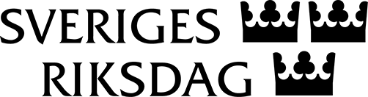 Urban AhlinClaes Mårtensson